Suvestinė redakcija nuo 2024-01-01Sprendimas paskelbtas: TAR 2021-02-26, i. k. 2021-03837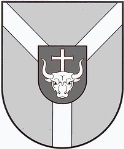 KAUNO  RAJONO  SAVIVALDYBĖS  TARYBA3 POSĖDISSPRENDIMASDĖL VIETINĖS RINKLIAVOS UŽ KOMUNALINIŲ ATLIEKŲ SURINKIMĄ IŠ ATLIEKŲ TURĖTOJŲ IR ATLIEKŲ TVARKYMĄ KAUNO RAJONO SAVIVALDYBĖJE NUOSTATŲ PATVIRTINIMO2021 m. vasario 25 d. Nr. TS-57KaunasVadovaudamasi Lietuvos Respublikos vietos savivaldos įstatymo 6 straipsnio 2, 28 ir 31 punktais, 16 straipsnio 2 dalies 37 punktu, 18 straipsnio 1 dalimi, Lietuvos Respublikos rinkliavų įstatymo 11 straipsnio 1 dalies 8 punktu, 12 straipsniu, Kauno rajono savivaldybės taryba n u s p r e n d ž i a:1. Patvirtinti Vietinės rinkliavos už komunalinių atliekų surinkimą iš atliekų turėtojų ir atliekų tvarkymą Kauno rajono savivaldybėje nuostatus (pridedama).2. Pripažinti netekusiu galios Kauno rajono savivaldybės tarybos 2020 m. vasario 27 d. sprendimą Nr. TS-71 „Dėl vietinės rinkliavos už komunalinių atliekų surinkimą iš atliekų turėtojų ir atliekų tvarkymą Kauno rajono savivaldybėje nuostatų patvirtinimo“ su visais pakeitimais ir papildymais. Savivaldybės meras	Valerijus MakūnasPATVIRTINTAKauno rajono savivaldybės tarybos2021 m. vasario 25 d. sprendimu Nr. TS-57Vietinės rinkliavos už Komunalinių atliekų surinkimą iš atliekų turėtojų ir ATLIEKŲ tvarkymą KAUNO RAJONO SAVIVALDYBĖJE nuostataiI SKYRIUSBendrosios nuostatos1.	Vietinės rinkliavos už komunalinių atliekų surinkimą iš atliekų turėtojų ir atliekų tvarkymą Kauno rajono savivaldybėje nuostatai (toliau – Nuostatai) reglamentuoja Vietinės rinkliavos mokėtojų registro sudarymą, Vietinės rinkliavos apskaičiavimą, Vietinės rinkliavos surinkimą iš atliekų turėtojų, išieškojimą, apskaitą ir administravimą Kauno rajono savivaldybėje.2.	Šie Nuostatai parengti vadovaujantis Lietuvos Respublikos vietos savivaldos įstatymu, Lietuvos Respublikos rinkliavų įstatymu, Lietuvos Respublikos atliekų tvarkymo įstatymu, Vietinės rinkliavos ar kitos įmokos už komunalinių atliekų surinkimą iš atliekų turėtojų ir atliekų tvarkymą dydžio nustatymo taisyklėmis, patvirtintomis Lietuvos Respublikos Vyriausybės 2013 m. liepos 24 d. nutarimu Nr. 711 „Dėl vietinės rinkliavos ar kitos įmokos už komunalinių atliekų surinkimą iš atliekų turėtojų ir atliekų tvarkymą dydžio nustatymo taisyklių patvirtinimo“, Komunalinių atliekų turėtojų registravimo tvarkos aprašu, patvirtintu Lietuvos Respublikos aplinkos ministro 2012 m. lapkričio 20 d. įsakymu 
Nr. D1-950 „Dėl komunalinių atliekų turėtojų registravimo tvarkos aprašo patvirtinimo“, Lietuvos Respublikos aplinkos ministro 2013 m. vasario 20 d. įsakymu Nr. D1–150 „Dėl nekilnojamojo turto objektų, kurių savininkas arba įgalioti asmenys privalo mokėti nustatytą rinkliavą arba sudaryti komunalinių atliekų tvarkymo paslaugos teikimo sutartį, rūšių sąrašo patvirtinimo“, Kauno rajono savivaldybės komunalinių atliekų tvarkymo taisyklėmis. 3.	Dvinarė vietinė rinkliava už komunalinių atliekų surinkimą iš atliekų turėtojų ir atliekų tvarkymą (toliau – Vietinė rinkliava) – tai Savivaldybės tarybos sprendimu nustatyta privaloma įmoka, galiojanti Kauno rajono savivaldybės (toliau – Savivaldybė) teritorijoje.4.	Nuostatai galioja Savivaldybės teritorijoje. II SKYRIUSpagrindinės sąvokos5.	Nuostatuose naudojamos šios sąvokos:5.1.	Komunalinės atliekos – buitinės (buityje susidarančios) ir kitokios atliekos, kurios savo pobūdžiu ar sudėtimi panašios į buitines atliekas.5.2.	Komunalinių atliekų turėtojas – fizinis ar juridinis asmuo (individualios namų valdos savininkas, buto savininkas (arba daugiabučių namų savininkų bendrija bei būsto eksploatavimo įmonė (daugiabučių namų administratorius), sodo ar garažo valdos savininkas (arba sodų ir garažų bendrija), įmonė, įstaiga ir organizacija), kuris turi komunalinių atliekų bei yra apmokestintas vietine rinkliava.5.3.	Komunalinių atliekų tvarkymo paslauga – viešoji paslauga, apimanti komunalinių atliekų surinkimą, vežimą, naudojimą, šalinimą, šių veiklų organizavimą, stebėseną, šalinimo vietų priežiūrą jas uždarius.5.4.	Vietinė rinkliava už komunalinių atliekų tvarkymą (toliau – vietinė rinkliava) – tai Kauno rajono savivaldybės tarybos sprendimu už komunalinių atliekų surinkimą iš komunalinių atliekų turėtojų ir jų tvarkymą nustatyta privaloma įmoka, galiojanti Savivaldybės teritorijoje, kurią kiekvienas komunalinių atliekų turėtojas privalo sumokėti šiuose Nuostatuose nustatyta tvarka.5.5.	Vietinės rinkliavos mokėtojai – komunalinių atliekų turėtojai, visi fiziniai ir juridiniai asmenys, valdantys nekilnojamąjį turtą, naudojantys jį ar juo disponuojantys (išskyrus žemės sklypus) Savivaldybės teritorijoje, privalantys mokėti vietinę rinkliavą.5.6.	Netinkami naudoti nekilnojamojo turto objektai – vadovaujantis šiuose Nuostatuose nustatyta tvarka pripažinti netinkamais naudoti nekilnojamojo turto objektai.5.7.	Vietinės rinkliavos administratorius (toliau – Administratorius) – Kauno rajono savivaldybės įsteigtas juridinis asmuo ar administracijos padalinys, kuriam teisės aktų nustatyta tvarka pavesta administruoti Vietinės rinkliavos surinkimą. 5.8.	Nekilnojamojo turto plotas – Nekilnojamojo turto registre kaip bendrasis įregistruotas nekilnojamojo turto vieneto plotas.5.9.	Nekilnojamojo turto objektas – Nekilnojamojo turto registre įregistruotas nekilnojamojo turto objektas.5.10.	Individualus namas – atskiras gyvenamasis namas, kuriame įrengti ne daugiau kaip du butai, su priklausiniais ir (ar) priskirtais naudoti žemės sklypais ar be jų.5.11.	Daugiabutis namas – trijų ir daugiau butų gyvenamasis namas, kuriame įrengti trys ir daugiau atskiriems savininkams priklausantys butai su gyvenamosiomis ir (ar) su negyvenamosiomis patalpomis.5.12.	Bendro naudojimo konteineriai – juridinių ir fizinių asmenų (Vietinės rinkliavos mokėtojų) bendrai naudojami komunalinių atliekų surinkimo konteineriai. 5.13.	Individualūs konteineriai – juridiniam ar fiziniam asmeniui (komunalinių atliekų turėtojui) individualiai priskirti ir jų naudojami komunalinių atliekų konteineriai, į kuriuos komunalines atliekas šalina tik konkretus komunalinių atliekų turėtojas.5.14.	Surinkimo paslaugos teikėjas – atliekų surinkėjas, kuris pagal sutartį su Savivaldybe teikia komunalinių atliekų surinkimo paslaugas Savivaldybės teritorijoje. 5.15.	Kitos Nuostatuose vartojamos sąvokos suprantamos taip, kaip jos apibrėžtos teisės aktuose. III SKYRIUSVietinės rinkliavos MOKĖTOJAI ir jų REGISTRAVIMAS6.	Vietinė rinkliava už komunalinių atliekų surinkimą ir tvarkymą (susidedanti iš dviejų dedamųjų – pastoviosios ir kintamosios), nustatoma visiems Savivaldybės komunalinių atliekų turėtojams.7.	Vietinės rinkliavos mokėtojų registravimą organizuoja ir tvarko Administratorius, vadovaudamasis šiais Nuostatais.8.	Administratorius privalo sukurti, administruoti ir, esant reikalui, tobulinti ar atnaujinti Savivaldybės komunalinių atliekų turėtojų registro (toliau – Registras) duomenų bazę.9.	Administratoriaus registro duomenų bazėje registruojami ir tvarkomi šie duomenys apie Vietinės rinkliavos mokėtojus:9.1.	Asmens, kuriam Savivaldybės teritorijoje nuosavybės teise priklauso nekilnojamojo turto objektai ar kuris kitu pagrindu teisėtai valdo ar naudoja šiuos objektus vardas, pavardė arba juridinio asmens pavadinimas;9.2.	Vietinės rinkliavos mokėtojo identifikavimo kodas;9.3.	Nekilnojamojo turto unikalus numeris, adresas, aprašymas, pagrindinė naudojimo paskirtis;9.4.	Nekilnojamojo turto objektų, kuriems aptarnauti naudojami individualūs konteineriai, adresas, plotas, naudojamų konteinerių talpa ir tuštinimo dažnis;9.5.	Gyvenamosios paskirties objektų, kuriems aptarnauti naudojami bendro naudojimo konteineriai, adresas, plotas, gyventojų skaičius ir naudojamų konteinerių talpa;9.6.	Negyvenamosios paskirties objektų (naudojamų tiek juridinių asmenų, tiek gyventojų), kuriems aptarnauti naudojami bendro naudojimo konteineriai, adresas, plotas, naudojamų konteinerių talpa ir tuštinimo dažnis; 9.7.	Kiti duomenys, kurie būtini Vietinei rinkliavai administruoti. 10.	Komunalinių atliekų turėtojų pateiktus prašymus, pretenzijas ir kitus klausimus dėl jų registravimo Registro duomenų bazėje, nagrinėja Administratorius.11.	Į Registro duomenų bazę taip pat įtraukiami Netinkami naudoti nekilnojamojo turto objektai. Jeigu gaunama VĮ Registrų centro pažyma apie tokio nekilnojamojo turto išregistravimą, objektas išbraukiamas iš Registro duomenų bazės. 12.	Administratoriui gavus informaciją apie nekilnojamojo turto savininko mirtį ir nesinaudojimą nekilnojamuoju turtu, nuo įvykusio fakto stabdomas šio nekilnojamojo turto objekto Vietinės rinkliavos įmokų skaičiavimas. Atsiradus naujam savininkui (naudotojui), nekilnojamojo turto objektas įtraukiamas į Vietinės rinkliavos mokėtojų sąrašą. Naujam nekilnojamojo turto savininkui (naudotojui) perkeliama ir likusi nesumokėta buvusio (mirusio) savininko skola.13.	Administratorius Registrui būtinus duomenis renka, tvarko, saugo ir naudoja laikantis Lietuvos Respublikos asmens duomenų teisinės apsaugos įstatymo reikalavimų.IV SKYRIUSINFORMACIJOS, BŪTINOS REGISTRUI SUDARYTI IR VALDYTI, TEIKIMAS, ATNAUJINIMAS IR TIKSLINIMAS14.	Vietinės rinkliavos mokėtojų registravimo tikslais, Administratorius, nustatyta tvarka, naudojasi VĮ Registrų centro, Savivaldybės ir kitų subjektų turimais duomenimis, reikalingais Registrui ir Vietinei rinkliavai administruoti. 15.	Administratoriaus prašymu papildomus duomenis turi pateikti visi Vietinės rinkliavos mokėtojai, jeigu šie duomenys būtini Registro duomenų bazės sudarymui ir jo valdymui. 16.	Registro duomenys atnaujinami pagal sausio 1 d. duomenų būklę, paaiškėjus naujoms faktinėms aplinkybėms arba Vietinės rinkliavos mokėtojui pateikus informaciją Administratoriui. 17.	Sutuoktiniai, nekilnojamąjį turtą valdantys bendrosios nuosavybės teise, laikomi vienu Vietinės rinkliavos mokėtoju. 18.	Jeigu nekilnojamojo turto objekto arba jo dalies faktiškai naudojama paskirtis skiriasi nuo nekilnojamojo turto registro išraše nurodytos paskirties, nekilnojamojo turto objekto savininkas ar jo įgaliotas asmuo turi tiesę kreiptis į Administratorių ir pateikti nekilnojamojo turto objekto ploto ar jo dalies paskirties tikslinimo deklaraciją, kurios forma pateikiama šių Nuostatų 4 priede. 19.	Jeigu gyvenamosios paskirties nekilnojamojo turto objekte faktinis gyventojų skaičius yra mažesnis ar didesnis nei apmokestintų kintama Vietinės rinkliavos dedamąją gyventojų skaičiaus, šio objekto savininkas ar jo įgaliotas asmuo turi teisę pateikti asmenų skaičiaus bute ar individualiame gyvenamajame name deklaraciją (deklaracijos forma pateikiama šių Nuostatų 5 priede), kuri suteikia teisę nemokėti kintamos Vietinės rinkliavos dedamosios už negyvenančius nekilnojamojo turto objekte fizinius asmenis.20. Asmenų skaičiaus gyvenamajame būste ar individualiame gyvenamajame name deklaracija  (5 priedas) teikiama vienam mokestiniam laikotarpiui.21.	Sprendimus dėl nekilnojamo turto paskirties ir gyventojų skaičiaus keitimo, šių Nuostatų 18 ir 19 punktuose nurodytais atvejais, vadovaujantis Administratoriaus nustatyta tvarka, priima Administratoriaus direktorius arba jo įgalioti asmenys. V SKYRIUSVietinės rinkliavos dydžio NUSTATYMAS22.	Už Vietinės rinkliavos dydžių apskaičiavimą atsakingas Administratorius. Apskaičiuodamas Vietinę rinkliavą, Administratorius naudojasi Registro duomenų baze ir kita reikalinga informacija. Pagrindinė informacija, susijusi su Vietinės rinkliavos dydžių nustatymu ir taikymu, yra viešai prieinama.23.	Apskaičiuotus Vietinės rinkliavos dydžius, Administratorius pateikia Savivaldybės administracijai. Savivaldybės administracija nustatyta tvarka teikia Vietinės rinkliavos dydžių nustatymo projektą tvirtinti Savivaldybės tarybai. 24.	Vietinės rinkliavos dydžius, susidedančius iš dviejų dedamųjų – pastoviosios ir kintamosios, tvirtina Savivaldybės taryba:24.1.	Pastovioji Vietinės rinkliavos dedamoji nustatoma visiems Savivaldybės nekilnojamojo turto objektų savininkams, nekilnojamojo turto objektų savininkų atstovams, nekilnojamojo turto objektų naudotojams arba kitiems asmenims, kaip nustatyta Lietuvos Respublikos atliekų tvarkymo įstatymo 301 straipsnio 1 dalyje. 24.2.	Kintamoji Vietinės rinkliavos dedamoji nustatoma Savivaldybės nekilnojamojo  turto objektų savininkams, nekilnojamojo turto objektų savininkų atstovams, nekilnojamojo turto objektų naudotojams arba kitiems asmenims, kaip nustatyta Lietuvos Respublikos atliekų tvarkymo įstatymo 301 straipsnio 1 dalyje, kuriems teikiama komunalinių atliekų paėmimo ir tvarkymo paslauga.25.	Vietinės rinkliavos dydis už kalendorinius metus nustatomas eurais su centais. 26.	Mokėtina Vietinės rinkliavos suma Vietinės rinkliavos mokėtojui už kalendorinius metus (taikoma fiziniams asmenims) arba už praėjusį mėnesį (taikoma juridiniams asmenims) apskaičiuojama eurais su centais. 27. Metinis Vietinės rinkliavos pastoviosios dalies dydis nustatomas šių Nuostatų 
1 priede nurodytą rinkliavos dydį (pasirenkama pagal konkrečią nekilnojamojo turto objekto kategoriją) padauginus iš nekilnojamojo turto apmokestinamo bendro ploto arba užstatyto ploto (jei VĮ Registrų centro duomenų bazėje nenurodytas bendras plotas) arba iš nekilnojamojo turto objektų skaičiaus (taikoma gyvenamosios paskirties, sodų, sandėliavimo, žemės ūkio ir fizinių asmenų naudojamiems garažų paskirties objektams). Punkto pakeitimai:Nr. ,
2023-12-19,
paskelbta TAR 2023-12-20, i. k. 2023-24637            28. Kai naudojamasi individualiais konteineriais, Vietinės rinkliavos kintamos dalies dydis nustatomas šių Nuostatų 1 priede nurodytą konteinerio ištuštinimo kainą padauginus iš naudojamų konteinerių skaičiaus ir numatomo jų ištuštinimo dažnio. Atitinkamos talpos (tūrio) konteinerių bazinis ištuštinimo dažnis nustatomas atsižvelgiant į mišrių komunalinių atliekų susikaupimo normas bei nekilnojamojo turto objekte gyvenančių gyventojų skaičių, nekilnojamojo turto objekto plotą arba nekilnojamojo turto objektų skaičių. Kadangi mišrių komunalinių atliekų susikaupimo normos nustatytos kg, nustatant naudojamų konteinerių ištuštinimo dažnį, taikomas 130 kg/m3 tūrinis svoris (individualių namų valdų gyventojams, kurie turi antrinių žaliavų rūšiavimo konteinerius). Gavus nelyginį konteinerių skaičių, jis suapvalinamas į didesnę pusę (pvz. 11,2 ar 11,7 konteinerio suapvalinama iki 12 konteinerių). Minimalus individualių konteinerių ištuštinimo dažnis (minimali komunalinių atliekų tvarkymo paslaugų apimtis) negali būti mažesnis nei 70 proc. numatyto bazinio konteinerių ištuštinimo dažnio. Punkto pakeitimai:Nr. ,
2023-12-19,
paskelbta TAR 2023-12-20, i. k. 2023-24637            29. Jei vienoje teritorijoje yra keletas nekilnojamojo turto objektų, priklausančių tam pačiam savininkui, naudotojui ar valdytojui, šiems objektams gali būti nustatomas bendras Vietinės rinkliavos kintamosios dalies dydis, kuris apskaičiuojamas visiems vienoje teritorijoje esantiems nekilnojamojo turto vienetams priskirto (-ų) konteinerio (-ų) ištuštinimo kainą, nurodytą Nuostatų 1 priede, padauginus iš numatomo jo (-ų) ištuštinimo dažnio. 30. Kai naudojamasi kolektyviniais konteineriais, Vietinės rinkliavos kintamos dalies dydis nustatomas šių Nuostatų 1 priede nurodytą rinkliavos dydį (pasirenkama pagal konkrečią nekilnojamojo turto objektų kategoriją) padauginus iš gyventojų skaičiaus (taikoma gyvenamosios paskirties objektams) arba nekilnojamojo turto apmokestinamo bendro ploto arba užstatyto ploto (jei VĮ Registrų centro duomenų bazėje nenurodytas bendras plotas) arba iš nekilnojamojo turto objektų skaičiaus (taikoma sodų, sandėliavimo, žemės ūkio ir fizinių asmenų naudojamiems garažų paskirties objektams). Punkto pakeitimai:Nr. ,
2023-12-19,
paskelbta TAR 2023-12-20, i. k. 2023-24637            31. Vietinė rinkliava neskaičiuojama:31.1. gyvenamosios (privačioje individualaus, daugiabučio namo valdoje) ar sodų paskirties objektų žemės sklype esantiems pagalbinio ūkio paskirties nekilnojamojo turto objektams (sandėliai, garažai, dirbtuvės, pirtys, saunos, malkinės, tvartai, šiltnamiai, pavėsinės ir kt.), kurių bendras plotas arba užstatytas plotas (jei VĮ Registrų centro duomenų bazėje nenurodytas bendras plotas) neviršija 200 m2;Papunkčio pakeitimai:Nr. ,
2022-12-20,
paskelbta TAR 2022-12-21, i. k. 2022-26078            Nr. ,
2023-06-29,
paskelbta TAR 2023-06-30, i. k. 2023-13285            31.2. kitos paskirties nekilnojamojo turto objektams, kurių plotas neviršija 10 m2 (techniniai pastatai, varpinės ir kt.);31.3. kitos paskirties nekilnojamojo turto objektams, kuriuose, vykdant ūkinę veiklą, nesusidaro mišrios komunalinės atliekos: elektros pastotėms, transformatorinėms, skydinėms ir kitiems su elektros energijos tiekimu susijusiems objektams; bokštams (vandens, šienainio, grūdų ir kt.); dujų ar kito kuro saugykloms, skirstymo statiniams, reguliavimo punktams; vandens paruošimo ar nuotekų valymo įrenginių statiniams (arteziniai gręžiniai, siurblinės, grotų pastatai ir kt.); telekomunikacijų ir ryšio įrangos statiniams (bokštai, konteinerinio tipo stotys ir kt.); svarstyklėms (gyvulių, automobilių ir kt.);31.4. lengvųjų automobilių garažams, esantiems namų valdoje arba po daugiabučiais gyvenamaisiais namais, ir automobilių saugykloms, esančioms po daugiabučiais gyvenamaisiais namais. Papildyta papunkčiu:Nr. ,
2023-12-19,
paskelbta TAR 2023-12-20, i. k. 2023-24637        32.	Asmenims, Savivaldybės teritorijoje įsigijusiems gyvenamosios ir / ar negyvenamosios paskirties pastatus ir / ar patalpas arba pradėjusiems naudoti kitiems savininkams priklausančius gyvenamosios ir / ar negyvenamosios paskirties pastatus ir / ar patalpas, Vietinė rinkliava skaičiuojama, atsižvelgiant į įsigijimo arba pradėjimo naudoti laikotarpį. Įsigijus nekilnojamąjį turtą iki mėnesio 15 dienos, Vietinė rinkliava bus skaičiuojama už einamąjį mėnesį. Vietinė rinkliava neskaičiuojama, jei nekilnojamasis turtas įsigytas po mėnesio 15 dienos. 33.	Atliekų turėtojams, netekusiems nuosavybės arba kita teise naudojamo nekilnojamojo turto, esančio Savivaldybės teritorijoje, Vietinė rinkliava už atliekų tvarkymą apskaičiuojama proporcingai laikui, kurį atliekų turėtojai turėjo arba kita teise naudojosi nekilnojamuoju turtu. Atliekų turėtojui netekus nekilnojamojo turto iki 15 einamojo mėnesio dienos, Vietinė rinkliava už tą mėnesį nebus skaičiuojama, jei po 15 dienos – Vietinė rinkliava skaičiuojama.34.	Perskaičiavus būtinąsias su komunalinių atliekų tvarkymu susijusias sąnaudas ar apmokestinimo parametrų dydžius, Savivaldybės taryba, Administratoriaus siūlymu arba savo iniciatyva, gali keisti Vietinės rinkliavos dydžius, jeigu būtinosios sąnaudos ar apmokestinimo parametrų dydžiai skiriasi daugiau nei 10 proc. nuo galiojančios Vietinės rinkliavos nustatymo dienos. Būtinųjų komunalinių atliekų tvarkymo sąnaudų ir apmokestinimo parametrų dydžių perskaičiavimo principai pateikiami Kauno rajono savivaldybės vietinės rinkliavos už komunalinių atliekų surinkimą iš atliekų turėtojų ir tvarkymą dydžio nustatymo metodikos 55 ir 56 punktuose.35.	Vadovaujantis Kauno rajono savivaldybės vietinės rinkliavos už komunalinių atliekų surinkimą iš atliekų turėtojų ir atliekų tvarkymą dydžio nustatymo metodika, apskaičiuoti Vietinės rinkliavos dydžiai pateikti šių Nuostatų 1 priede.VI SKYRIUSVietinės rinkliavos mokėjimo tvarka IR IŠIEŠKOJIMAS36.	Vietinę rinkliavą privalo mokėti visi fiziniai asmenys, gyvenantys arba kitu pagrindu teisėtai valdantys nekilnojamojo turto objektus Savivaldybės teritorijoje, ir visi juridiniai asmenys, teisėtai valdantys nekilnojamojo turto objektus Savivaldybės teritorijoje.  37.	Vietinės rinkliavos surinkimą organizuoja ir vykdo Administratorius.38. Vietinės rinkliavos mokėjimo tvarka fiziniams asmenims:38.1. Kiekvienais metais, pagal sausio 1 d. Registro duomenis, Administratorius parengia mokėjimo pranešimą apie apskaičiuotas mokėtinas Vietinės rinkliavos įmokas už kalendorinius metus (toliau – Mokėjimo pranešimas) ir pagal Registro duomenų bazėje turimą adresą arba kitą žinomą adresą, iki kovo 1 d. pateikia kiekvienam Vietinės rinkliavos mokėtojui.38.2. Vietinė rinkliava mokama kas ketvirtį į Mokėjimo pranešime nurodytą Vietinės rinkliavos surenkamąją sąskaitą iki einamojo ketvirčio paskutinio mėnesio paskutinės dienos:38.2.1.	už pirmą ketvirtį –  iki kovo 31 d.;38.2.2.	 už antrą ketvirtį – iki birželio 30 d.;38.2.3.  už trečią ketvirtį – iki rugsėjo 30 d.;38.2.4.	už ketvirtą ketvirtį – iki gruodžio 31 d.  38.3. Jeigu Vietinės rinkliavos mokėtojas pageidauja, Vietinę rinkliavą gali sumokėti už visus metus iš karto iki mokėjimo pranešime nurodyto pirmojo mokestinio laikotarpio (ketvirčio) pabaigos. Papunkčio pakeitimai:Nr. ,
2023-12-19,
paskelbta TAR 2023-12-20, i. k. 2023-24637            38.4. Jeigu Vietinės rinkliavos mokėjimo pradžia naujai Savivaldybėje atsiradusiam Vietinės rinkliavos mokėtojui nesutampa su kalendorinių metų pradžia, Mokėjimo pranešimai formuojami ir siunčiami pagal apskaičiuotas Vietinės rinkliavos įmokas perskaičiuotam laikotarpiui iki metų pabaigos. Vietinės rinkliavos įmokų dydis proporcingai padalijamas mėnesiais ir ketvirčiais.39. Vietinės rinkliavos mokėjimo tvarka juridiniams asmenims:39.1. Pagal Registro duomenis, Administratorius parengia Mokėjimo pranešimą apie apskaičiuotą mokėtiną Vietinės rinkliavos įmoką už praėjusį mėnesį ir pagal Registro duomenų bazėje turimą adresą arba kitą žinomą adresą, per 10 dienų mėnesiui pasibaigus, pateikia Vietinės rinkliavos mokėtojams.39.2. Vietinė rinkliava mokama kas mėnesį į Mokėjimo pranešime nurodytą Vietinės rinkliavos surenkamąją sąskaitą. Gautas Mokėjimo pranešimas už praėjusį mėnesį apmokamas iki paskutinės einamojo mėnesio dienos.40.	Nekilnojamo turto objekto savininkui ar įgaliotam asmeniui mokėjimo pranešimas gali būti siunčiamas Vietinės rinkliavos mokėtojo ar įgalioto asmens nurodytu adresu ar elektroniniu paštu. 41.	Mokėjimo pranešime yra nurodomi šie duomenys:41.1.	Nekilnojamojo turto objekto savininko vardas, pavardė arba juridinio asmens pavadinimas bei kodas;41.2.	Vietinės rinkliavos mokėtojo identifikavimo kodas;41.3.	Įmokos gavėjas (pavadinimas, įmonės kodas, atsiskaitomoji sąskaita, bankas, įmokos kodas);41.4.	Fizinio arba juridinio asmens adresas ir laikotarpis, už kurį mokama Vietinė rinkliava;41.5.	Vietinės rinkliavos dydis už atitinkamą laikotarpį. 42.	Mokėjimo pranešimai pagal Registro duomenis naujai atsiradusiam Vietinės rinkliavos mokėtojui pateikiami iki to mėnesio, nuo kurio pradedama mokėti Vietinė rinkliava, paskutinės dienos. 43.	Vietinė rinkliava perskaičiuojama pasikeitus Vietinės rinkliavos dydžiui, nekilnojamojo turto objekto savininkui (naudotojui) ir/arba atsiradus naujam Vietinės rinkliavos mokėtojui.44.	Vietinė rinkliava gali būti mokama Mokėjimo pranešime nurodytose vietose. 45.	Jeigu vienam asmeniui priklauso keli nekilnojamojo turto objektai, už kuriuos pagal šiuos Nuostatus turi būti mokama Vietinė rinkliava, jis privalo sumokėti už visus šiuos objektus.46.	Jei yra keli nekilnojamo turto objekto savininkai ar valdytojai, už Vietinės rinkliavos sumokėjimą ir duomenų pateikimą atsakingas kiekvienas iš jų, atitinkamai už disponuojamą nekilnojamo turto objekto dalį arba bendraturčių įgaliotas asmuo. 47.	Už Vietinės rinkliavos įmokos priėmimo paslaugą moka Vietinės rinkliavos mokėtojas pagal įstaigos, kurioje ši paslauga teikiama, nustatytus tarifus. 48.	Mokant Vietinę rinkliavą mokėtojas nurodo:48.1.	Įmokos gavėją (pavadinimas, įmonės kodas, atsiskaitomojo sąskaita, bankas, įmokos kodas);48.2.	Fizinio asmens vardą, pavardę arba juridinio asmens pavadinimą bei kodą;48.3.	Fizinio arba juridinio asmens adresą ir laikotarpį, už kurį mokama Vietinė rinkliava;48.4.	Mokamą sumą.49.	Savivaldybės biudžetinės sąskaitos administratorius kiekvieną dieną pateikia Administratoriui duomenis apie sumokėtą Vietinę rinkliavą (vietinės rinkliavos mokėtojus ir jų sumokėtas pinigų sumas) arba suteikia prieigą (be teisės atlikit bet kokius veiksmus) prie biudžetinės sąskaitos.50.	Administratorius, gavęs duomenis iš Savivaldybės biudžetinės sąskaitos administratoriaus, apie sumokėtą Vietines rinkliavą per 15 kalendorinių dienų identifikuoja skolininkus ir pradeda skolų išieškojimo procedūras. 51.	Gavęs raginimą sumokėti Vietinę rinkliavą arba jos dalį, Vietinės rinkliavos mokėtojas privalo nurodyto dydžio sumą sumokėti per 30 kalendorinių dienų nuo raginimo išsiuntimo dienos. 52.	Vietinės rinkliavos mokėtojas, nesumokėjęs Vietinės rinkliavos per šių Nuostatų 38.2 ir 39.2 punktuose nurodytą terminą, už kiekvieną uždelstą dieną privalo sumokėti       0,02 proc. dydžio delspinigius, kurie skaičiuojami Lietuvos Respublikos mokesčių administravimo įstatymo nustatyta tvarka nuo laiku nesumokėtos įmokos sumos. Vietinės rinkliavos mokėtojas atleidžiamas nuo delspinigių mokėjimo Mokesčių administravimo įstatyme nustatytais pagrindais.53.	Vietinės rinkliavos nesumokėjus per šių Nuostatų 38.2 ir 39.2 papunkčiuose nurodytą terminą, ji išieškoma Lietuvos Respublikos  teisės aktų nustatyta tvarka. 54.	Įsiteisėjus teismo nutarčiai iškelti bankroto bylą, Vietinė rinkliava juridiniam asmeniui priklausantį nekilnojamąjį turtą yra neskaičiuojama, jei bankroto administratorius praneša, kad juridinis asmuo nevykdys jokios veiklos. 55.	Administratorius gali kreiptis į Savivaldybę dėl skolų pripažinimo beviltiškomis. VII SKYRIUSVIETINĖS RINKLIAVOS DYDŽIO PATIKSLINIMO ir sumažinimo REGLAMENTAVIMAS56.	Nuo kintamosios Vietinės rinkliavos dedamosios mokėjimo tuo laikotarpiu atleidžiami nekilnojamojo turto objektų savininkai arba jų įgalioti asmenys, deklaravę, kad ne mažiau kaip 3 mėnesius nekilnojamo turto objekte nebus gyvenama arba jame nebus vykdoma ūkinė veikla. 57. Asmenys, siekiantys, kad jiems Savivaldybės teritorijoje nuosavybės teise priklausantys nekilnojamojo turto objektai būtų tam tikram laikui atleisti nuo kintamos Vietinės rinkliavos dedamosios mokėjimo, Administratoriui turi pateikti:57.1. Fiziniai asmenys:57.1.1. Prašymą atleisti nuo kintamos Vietinės rinkliavos dedamosios, kurio forma pateikiama šių Nuostatų 2 priede;57.1.2. Prašymo formoje prašomą papildomą informaciją apie sunaudotą elektros energijos kiekį nekilnojamojo turto objekte (teikiama tuo atveju, jei nustatoma, kad per užpildytoje prašymo formoje deklaruotą laikotarpį nekilnojamojo turto objekte sunaudota daugiau nei 45 kWh/3 mėn. elektros energijos). 57.1.3. Prašymas atleisti nuo kintamos Vietinės rinkliavos dedamosios mokėjimo (Nuostatų 2 priedas) už einamųjų metų mokestinį laikotarpį (kuris negali būti trumpesnis kaip nurodyta Nuostatų 56 p.), Administratoriui pateikiamas ne vėliau kaip iki einamojo mokestinio laikotarpio, už kurį teikiamas prašymas, pabaigos. Papildyta papunkčiu:Nr. ,
2023-12-19,
paskelbta TAR 2023-12-20, i. k. 2023-24637        57.2. Juridiniai asmenys:57.2.1. Prašymą atleisti nuo kintamos Vietinės rinkliavos dedamosios, kurio forma pateikiama šių Nuostatų 6 priede;57.2.2. Prašymo formoje prašomą papildomą informaciją apie nekilnojamojo turto objekto nenaudojimą (elektros energijos tiekėjo pažyma ir kitas dokumentas, patvirtinantis, kad per nurodomą laikotarpį nekilnojamojo turto objekte nebuvo vykdoma ūkinė veikla).57.3. Dokumentai, nurodyti Nuostatų 57.1.2 papunktyje, Administratoriui pateikiami ne vėliau kaip per 30 kalendorinių dienų pasibaigus užpildytoje prašymo formoje (Nuostatų 
2 priedas) deklaruotam laikotarpiui. Per nurodytą terminą nepateikus įrodančių dokumentų, už deklaruotą laikotarpį apskaičiuojamas įmokos kintamosios dalies dydis. Jeigu deklaruojamas laikotarpis ilgesnis negu metai, įrodantys dokumentai ar jų kopijos Administratoriui teikiami periodiškai, bet ne dažniau negu 2 kartus per metus (taikoma fiziniams asmenims). Papunkčio pakeitimai:Nr. ,
2023-12-19,
paskelbta TAR 2023-12-20, i. k. 2023-24637            57.31. Dokumentai, nurodyti Nuostatų 57.2.2 papunktyje, Administratoriui pateikiami ne vėliau kaip per 30 kalendorinių dienų pasibaigus užpildytoje prašymo formoje 
(Nuostatų 6 priedas) deklaruotam laikotarpiui.  Per nurodytą terminą nepateikus dokumentų, apskaičiuota Vietinės rinkliavos kintamoji dedamoji privalo būti sumokėta (taikoma juridiniams asmenims). Papildyta papunkčiu:Nr. ,
2023-12-19,
paskelbta TAR 2023-12-20, i. k. 2023-24637        57.4. Prašymas atleisti nuo kintamos Vietinės rinkliavos dedamosios mokėjimo (Nuostatų 2 ar 6 priedas) teikiamas ne trumpesniam kaip trijų mėnesių laikotarpiui ir ne ilgesniam kaip iki mokestinio laikotarpio pabaigos, išskyrus atvejį, kai laikotarpis, ne trumpesnis kaip trys mėnesiai, prasideda vienu mokestiniu laikotarpiu ir baigiasi kitu. Tokiu atveju prašymas atleisti nuo kintamos Vietinės rinkliavos dedamosios mokėjimo (Nuostatų 2 ar 6 priedas), teikiamas kiekvienam mokestiniam laikotarpiui atskirai. Deklaruoti galima ir ilgesnį kaip metai laikotarpį, kurį nebus naudojamasi nekilnojamojo turto objektu, jeigu asmuo pateikia išvykimą į užsienį ar kitą Lietuvos gyvenamąją vietovę įrodančius dokumentus ar jų kopijas. Nekilnojamojo turto objektų savininkai, deklaruodami, kad nesinaudos nekilnojamojo turto objektu, taip pat deklaruoja, kad naudojimosi šiuo nekilnojamojo turto objektu teisės neperleidžiamos tretiesiems asmenims. Papunkčio pakeitimai:Nr. ,
2023-12-19,
paskelbta TAR 2023-12-20, i. k. 2023-24637            57.5. Administratoriui pateikus užpildytą prašymo formą (Nuostatų 2 arba 6 priedą), pastoviąją Vietinės rinkliavos dedamąją privaloma sumokėti iki mokėjimo pranešime nurodyto termino pabaigos.Papunkčio pakeitimai:Nr. ,
2023-06-29,
paskelbta TAR 2023-06-30, i. k. 2023-13285            Punkto pakeitimai:Nr. ,
2022-12-20,
paskelbta TAR 2022-12-21, i. k. 2022-26078            58. Nekilnojamojo turto objektas, kuris yra netinkamas naudoti ir visiškai nenaudojamas, nekilnojamojo turto objekto savininko argumentuotu prašymu, nuo nurodyto prašymo pateikimo Administratoriui dienos, išskyrus atvejus, kai kartu su prašymu Administratoriui pateikiami Nuostatų 59.2 papunktyje nurodyti dokumentai, kuriuose nurodyta data, nuo kada nekilnojamojo turto objektas yra netinkamas naudoti, gali būti įtrauktas į netinkamų naudoti nekilnojamojo turto objektų kategoriją ir už jį nemokama ne tik kintamoji, bet ir pastovioji Vietinės rinkliavos dedamoji. Punkto pakeitimai:Nr. ,
2023-06-29,
paskelbta TAR 2023-06-30, i. k. 2023-13285            59.	Asmenys, siekiantys, kad jiems Savivaldybės teritorijoje nuosavybės teise priklausantys nenaudojami nekilnojamojo turto objektai būtų įtraukiami į netinkamų naudoti nekilnojamojo turto objektų kategoriją, Administratoriui turi pateikti:59.1.	Prašymą, kurio forma pateikiama šių Nuostatų 3 priede;59.2.	Priešgaisrinės apsaugos ir gelbėjimo departamento prie Vidaus reikalų ministerijos Kauno apskrities priešgaisrinės gelbėjimo valdybos pažymą, jeigu namas yra sudegęs, arba statinio (-ių) techninės priežiūros patikrinimo aktą, jeigu nekilnojamojo turto objektas yra netinkamas naudoti/gyventi ar fiziškai sunaikintas. 60. Vietinės rinkliavos pastoviosios ir kintamosios dedamųjų taip pat nemoka statinių, registruotų nekilnojamojo turto registre, savininkai ar jų įgalioti asmenys, kurių statinyje yra įvykusi ir (ar) nepašalinta statinio avarija arba statinių naudojimą sustabdė statinio naudojimo priežiūrą atliekantis viešojo administravimo subjektas, vadovaudamasis Statybos įstatymo nuostatomis, arba nekilnojamojo turto objektų, registruotų Nekilnojamojo turto registre, savininkai ar jų įgalioti asmenys, kurie negali naudotis nekilnojamojo turto objektu dėl įstatymų arba teismo sprendimu apribotos nuosavybės teisės į šį nekilnojamojo turto objektąPunkto pakeitimai:Nr. ,
2023-12-19,
paskelbta TAR 2023-12-20, i. k. 2023-24637            61.	Jei Vietinės rinkliavos mokėtojas iki einamųjų kalendorinių metų pabaigos nesumoka šių Nuostatų VII skyriuje nurodytais atvejais patikslinto Vietinės rinkliavos dydžio, šis dydis anuliuojamas, Vietinės rinkliavos dydis perskaičiuojamas vadovaujantis šių Nuostatų 1 priedu ir Vietinės rinkliavos mokėtojui pateikiamas raginimas sumokėti Vietinę rinkliavą. 62.	Sprendimus dėl šių Nuostatų 56, 58 ir 60 punktuose nurodytų nuostatų taikymo priima Administratoriaus direktorius arba jo įgalioti asmenys.VIII SKYRIUSVIETINĖS RINKLIAVOS ADMINISTRAVIMAS IR rinkimo kontrolė63.	Vietinės rinkliavos įmokų sumokėjimo apskaitą tvarko Savivaldybės biudžetinės sąskaitos administratorius. 64. Administratorius atlieka  fizinių ir juridinių asmenų  gautinų ir mokėtinų sumų metinę inventorizaciją einamųjų metų gruodžio 31 d. būklei. Tarpusavio suderinimo aktai su fiziniais asmenimis nesiunčiami, o su juridiniais asmenimis suderinimo aktai gali būti siunčiami paštu, elektroniniu paštu, perduodami asmeniškai. Jei abiejų šalių tarpusavio skolų suderinimo aktai gauti nuo gruodžio 31 d. iki sausio 20 d., laikoma, kad sumos yra teisingos ir inventorizacija atlikta. Jeigu negautas parašais patvirtintas tarpusavio skolų suderinimo aktas per 10 dienų, laikoma, kad sumos teisingos ir inventorizacija atlikta.			Punkto pakeitimai:Nr. ,
2022-12-20,
paskelbta TAR 2022-12-21, i. k. 2022-26078            65.	Vietinės rinkliavos permokų grąžinimo ir skolų išieškojimo administravimą vykdo Administratorius. 66.	Administratorius įskaito kaip įmoką už būsimą atsiskaitymo laikotarpį arba pagal mokėtojo rašytinį prašymą grąžina jau sumokėtą Vietinę rinkliavą šiais atvejais:66.1.	Kai Vietinės rinkliavos mokėtojas sumoka didesnio dydžio nei Mokėjimo pranešime nurodytą arba neteisingai apskaičiuotą Vietinės rinkliavos sumą;66.2.	Kai Vietinės rinkliavos mokėtojui, šių Nuostatų nustatyta tvarka, nustatomas mažesnis Vietinės rinkliavos dydis. 67.	Vietinės rinkliavos permoka ar Vietinės rinkliavos įmoka grąžinama per 30 kalendorinių dienų nuo rašytinio prašymo grąžinti permoką gavimo datos. 68. Sumokėta Vietinės rinkliavos įmoka arba jos dalis grąžinama, jeigu ne dėl atliekų turėtojo kaltės komunalinių atliekų tvarkymo paslauga nesuteikta ar suteikta pažeidžiant Kauno rajono savivaldybės komunalinių atliekų tvarkymo taisyklėse (toliau – Taisyklės), Mišrių komunalinių atliekų surinkimo Kauno rajono savivaldybės teritorijos pietinėje ir šiaurinėje zonose ir jų vežimo į apdorojimo ir šalinimo įrenginius paslaugų teikimo sutartyse (toliau – Sutartys) nustatytus paslaugos kokybės reikalavimus ir (ar) teikimo sąlygas. 69. Jei ne dėl atliekų turėtojo kaltės komunalinių atliekų tvarkymo paslauga nesuteikta ar suteikta pažeidžiant Taisyklėse ar Sutartyse nustatytus paslaugos kokybės reikalavimus ir (ar) teikimo sąlygas, sumokėta Vietinė rinkliava ar jos dalis gali būti grąžinama ar Vietinės rinkliavos dydis gali būti perskaičiuotas, kai nekilnojamojo turto objekto savininkas ar jo įgaliotas asmuo Administratoriui pateikia laisvos formos prašymą, nurodant laikotarpį, kuriuo komunalinių atliekų tvarkymo paslauga nebuvo suteikta ar suteikta pažeidžiant Taisyklėse ar Sutartyse nustatytus paslaugos kokybės reikalavimus ir (ar) teikimo sąlygas. Juridiniai asmenys, teikdami prašymus, taip pat turi pateikti ir nurodomas aplinkybes pagrindžiančius įrodymus. 70. Tuo atveju, kai rašytinis prašymas arba komisijos sprendimas gautas po gruodžio 1 d., Vietinės rinkliavos permoka, Vietinės rinkliavos įmoka ar jos dalis grąžinama kitais kalendoriniais metais iki vasario 1 d. 71. Vietinės rinkliavos permoka, Vietinės rinkliavos įmoka ar jos dalis grąžinama, jeigu prašymas dėl jos grąžinimo pateiktas per vienus metus nuo grąžinti prašomos rinkliavos sumokėjimo datos ir mokėtojas neturi įsiskolinimo už ankstesnį laikotarpį. 72.	Administratorius, gavęs iš Savivaldybės biudžetinės sąskaitos administratoriaus duomenis apie sumokėtą Vietinę rinkliavą, iki kiekvienų kalendorinių metų sausio 31 d., pateikia Savivaldybės administracijai ataskaitą apie priskaičiuotą ir surinktą Vietinę rinkliavą bei susidariusią nepriemoką per praėjusius metus. 73.	Savivaldybės administracija yra atsakinga už administracinę Vietinės rinkliavos priežiūrą. 74.	Vietinės rinkliavos rinkimą kontroliuoja vietos mokesčio administratorius, Savivaldybės Kontrolės ir audito tarnyba ir Valstybės kontrolė. IX SKYRIUSVIETINĖS RINKLIAVOS MOKĖTOJŲ TEISĖS, PAREIGOS ir ATSAKOMYBĖ75.	Vietinės rinkliavos mokėtojų teisės:75.1.	Susipažinti su duomenimis apie juos, sukauptais Registre, bei pagrindine informacija, susijusia su Vietinės rinkliavos dydžiais, jų nustatymu ir komunalinių atliekų tvarkymo sąnaudomis;75.2.	Pateikus patvirtinančius dokumentus reikalauti, kad Administratorius pakeistų ar patikslintų apie juos Registre sukauptus duomenis, jei tokie duomenys yra neteisingi, netikslūs ar neišsamūs;75.3.	Teikti prašymą ir reikalauti patikslinti netinkamai paskaičiuotus Vietinės rinkliavos dydžius ir įmokas;75.4.	Administratoriui pateikti prašymą, gauti Mokėjimo pranešimus pagal nuolatinę gyvenamąją vietą ar dabartinę buveinę;75.5.	Pasikeitus nekilnojamojo turto objekto savininkui kreiptis su prašymu patikslinti Vietinės rinkliavos dydį per 30 kalendorinių dienų nuo nekilnojamojo turto objekto  nuosavybės teisės pasikeitimo.76.	Vietinės rinkliavos mokėtojų pareigos:76.1.	Mokėti Savivaldybės tarybos nustatytus Vietinės rinkliavos dydžius, pagal gautą Mokėjimo pranešimą, šių Nuostatų nustatytais terminais; 76.2.	Administratoriaus prašymu pateikti visus duomenis, reikalingus Vietinės rinkliavos dydžiams nustatyti;76.3.	Perleidžiant nekilnojamojo turto objektą informuoti naują savininką (naudotoją) apie prievolės mokėti Vietinę rinkliavą įvykdymą, o naujas savininkas (naudotojas) turi informuoti Administratorių apie prievolės pradžią ar pasikeitimą raštu per 
30 kalendorinių dienų; 76.4.	Negavus Mokėjimo pranešimo per 30 kalendorinių dienų nuo Vietinės rinkliavos mokėjimo pradžios, kreiptis į Administratorių. 77.	Vietinės rinkliavos mokėtojai, nepateikę duomenų ar pateikę neteisingus duomenis Vietinės rinkliavos nustatymui, laiku nemokantys Vietinės rinkliavos, pažeidžia šiuos Nuostatus bei kitus atliekų tvarkymą reglamentuojančius teisės aktus ir už tai atsako Lietuvos Respublikos teisės aktų nustatyta tvarka. X SKYRIUSVIETINĖS RINKLIAVOS LENGVATOS78.	Vietinės rinkliavos lengvatas nustato ir taiko Savivaldybės taryba atskiru sprendimu. 79.	Suteikiamos Vietinės rinkliavos lengvatos yra kompensuojamos iš Savivaldybės biudžeto lėšų. XI SKYRIUSMOKESTINĖS NEPRIEMOKOS PRIPAŽINIMAS BEVILTIŠKA IR PASIBAIGUSIA80.	Beviltiška skola gali būti pripažinta ta skolininko (juridinio ar fizinio asmens) negrąžinta skola, jos dalis, delspinigiai, kurių neįmanoma ar netikslinga išieškoti dėl šių priežasčių: 80.1.	Praėjus daugiau kaip vieniems metams nuo tos dienos, kai buvo pradėti skolos išieškojimo veiksmai, nerasta skolininko turto arba rastas turtas yra nelikvidus (neįmanoma jo realizuoti), arba jei rasto turto pakanka tik daliai skolos padengti, beviltiška pripažįstama likusi skolos dalis arba nustatoma, kad skolininko ekonominė (socialinė) padėtis yra sunki (pvz., vykdoma bankroto procedūra ir pan.);80.2.	Skolininkas yra miręs arba paskelbtas mirusiu ir nėra įpėdinių, galinčių atsakyti už skolinius įsipareigojimus;80.3.	Skolininkas yra likviduotas ir išregistruotas iš Juridinių asmenų registro, neegzistuoja jo skolų (teisių ir pareigų) perėmėjas, turintis pakankamai turto skoloms sugrąžinti;80.4.	Pasibaigė Lietuvos Respublikos įstatymų nustatyti ieškininės senaties terminai ieškinio reikalavimams (dėl pagrindinio įsiskolinimo arba dėl netesybų (baudos, delspinigių)) pareikšti;80.5.	Numatomos skolos išieškojimo išlaidos didesnės už pačią skolą.81.	Administratoriaus direktoriaus sudaryta komisija, išanalizavusi skolų negrąžinimo priežastis ir nustačiusi, kad skola atitinka Nuostatų 80 punkte nurodytų skolų pripažinimo beviltiškomis pagrindus, teikia Savivaldybės administracijos direktoriui siūlymą pripažinti skolą beviltiška kartu su motyvuota išvada, kodėl siūloma skolą pripažinti beviltiška, ir išvadą pagrindžiančių bei savo pastangas šioms skoloms susigrąžinti įrodančių dokumentų kopijas.82.	Skolų beviltiškumą ar pastangas susigrąžinti skolas liudijančiais dokumentais yra laikomi dokumentai, kurie leidžia padaryti išvadą, kad atgauti skolų negalima ir Administratorius stengėsi skolas susigrąžinti. Gali būti pateikiami šie dokumentai:82.1.	Įsiteisėjęs Lietuvos Respublikos teismo (arba ginčą nagrinėjusios institucijos) sprendimas, kuriais patvirtinama Administratoriaus teisė susigrąžinti skolas, antstolio surašytas aktas ir vykdomasis dokumentas, pagal kurį išieškojimas nebuvo įvykdytas;82.2.	Skolų suderinimo aktai (su juridiniais asmenimis), susitikimų su skolininku protokolai, susirašinėjimo su skolininku įrodymai: registruoti laiškai, telegramos, fakso pranešimai, bankų, audito firmų ir kitų organizacijų rašytinė informacija, susijusi su skolininko finansinės būklės įvertinimu, ir kiti dokumentai;82.3.	Dokumentai, patvirtinantys turto neradimo arba rasto turto nerealizavimo (buvo bandoma realizuoti, tačiau neatsirado pirkėjų, arba turtas nebuvo realizuotas) faktus, arba dokumentus dėl turto neradimo likusios skolos daliai padengti, dėl rasto turto nerealizavimo (kai rasto turto pakanka tik daliai skolos padengti) arba skolininko sunkią ekonominę (socialinę) padėtį įrodantys dokumentai apie skolininko gaunamas pajamas, apie turimą viešajame registre registruojamą turtą, apie Savivaldybės teikiamą paramą ir kiti dokumentai (apie šeimos sudėtį, sveikatos būklę, buvimą įkalinimo įstaigoje ir panašiai); 82.4.	Tais atvejais, kai skolininkas yra miręs arba paskelbtas mirusiu, skolų beviltiškumą ir pastangas jas susigrąžinti įrodo dokumentai, kurie patvirtina skolininko mirties faktą, taip pat faktą, kad skolininko palikto turto nepakanka šioms skoloms susigrąžinti, o tais atvejais, kai už palikėjo skolas įpėdinis atsako visu savo turtu – dokumentai, kurie patvirtina faktą, jog įpėdinio turto nepakanka palikėjo skoloms sugrąžinti. 83.	Skolos beviltiškomis pripažįstamos (nurašytinų beviltiškų skolų sąrašas tvirtinamas) ir nurašomos Savivaldybės administracijos direktoriaus įsakymu, atsižvelgiant į Administratoriaus direktoriaus sudarytos komisijos siūlymą. 84.	Mokestinės nepriemokos, pripažintos beviltiškomis ir pasibaigusiomis, anuliuojamos Administratoriaus apskaitos sistemoje ir išimamos iš apskaitos. XII SKYRIUSVIETINĖS RINKLIAVOS ĮMOKŲ PANAUDOJIMAS85.	Vietinės rinkliavos įmokos naudojamos apmokėti išimtinai komunalinių atliekų tvarkymo sistemos sąnaudas, Vietinės rinkliavos administravimo, visuomenės švietimo komunalinių atliekų tvarkymo klausimais išlaidoms padengti ir kitoms priemonėms, numatytoms Savivaldybės ir regiono atliekų tvarkymo plane, įgyvendinti.  XIII SKYRIUSBAIGIAMOSIOS NUOSTATOS 86.	Administratorius yra atsakingas už šių Nuostatų vykdymą, Vietinės rinkliavos dydžių rinkliavos mokėtojams apskaičiavimo teisingumą bei savalaikį mokėjimo pranešimų pateikimą rinkliavos mokėtojams.87. Administratorius atsakingas, kad komunalinių atliekų tvarkymo paslauga atitiktų kokybės reikalavimus ir (ar) teikimo sąlygas, nustatytas Taisyklėse ir Sutartyse. 88.	Šių nuostatų vykdymą kontroliuoja Savivaldybės administracijos direktorius ir jo įgalioti asmenys.89.	Administratorius yra atsakingas už šių Nuostatų pakeitimo projektų rengimą ir derinimą su Savivaldybe. Nuostatai keičiami Savivaldybės tarybos sprendimu. 90.	Vietinės rinkliavos administravimo veiksmai, nereglamentuoti šiuose Nuostatuose, atliekami vadovaujantis Lietuvos Respublikos įstatymais bei kitais teisės aktais.91.	Ginčai dėl Vietinės rinkliavos nagrinėjami Lietuvos Respublikos teisės aktuose nustatyta tvarka._______________________________________Vietinės rinkliavos už komunalinių atliekų surinkimą iš atliekų turėtojų ir atliekų tvarkymą Kauno rajono savivaldybėje nuostatų2 priedas______________________________________________________________(patalpų adresas, patalpų savininko (valdytojo) vardas, pavardė)_____________________________________________________(adresas korespondencijai, telefono Nr., elektroninio pašto adresas)Kauno rajono savivaldybės Vietinės rinkliavos AdministratoriuiPRAŠYMASAtleisti nuo kintamos VIETINĖS RINKLIAVOS DEDAMOSIOS mokĖjimo______ m.		 mėn.	d.	Kauno r.Vadovaudamasis Vietinės rinkliavos už komunalinių atliekų surinkimą iš atliekų turėtojų ir atliekų tvarkymą Kauno rajono savivaldybėje nuostatais, patvirtintais Kauno rajono savivaldybės tarybos 2021 m. vasario 25 d. sprendimu Nr. TS-57„Dėl vietinės rinkliavos už komunalinių atliekų surinkimą iš atliekų turėtojų ir atliekų tvarkymą Kauno rajono savivaldybėje nuostatų patvirtinimo“:Informuoju, kad man nuosavybės teise priklausančiame nekilnojamojo turto objekte, esančiame  adresu <įrašyti adresą>, bendras plotas - <įrašyti skaičių> m2, nekilnojamojo turto registro išraše pateiktas pastato unikalus Nr. <įrašyti>, laikotarpiu nuo ......... m. .................... mėn.....d. iki ....... m. .................... mėn.....d. 
nebus gyvenama arba jame nebus vykdoma ūkinė veikla. Prašau nurodytam laikotarpiui atleisti mane nuo kintamos Vietinės rinkliavos dedamosios mokėjimo už įvardytą nekilnojamojo turto objektą.Patvirtinu, kad prašyme pateikti duomenys yra teisingi, o jiems pasikeitus, pasižadu ne vėliau kaip per 30 (trisdešimt) kalendorinių dienų raštu pranešti apie pasikeitimus.Paaiškėjus, kad pateikti duomenys – neteisingi, įsipareigoju sumokėti apskaičiuotą Vietinės rinkliavos kintamąją dedamąją.Leidžiu UAB Komunalinių paslaugų centro darbuotojams vykdyti patikras šiame prašyme nurodytame nekilnojamojo turto objekte. Leidžiu tvarkyti asmens duomenis, nurodytus šiame prašyme, ir juos įtraukti į Administratoriaus tvarkomą registrą. Informacija apie elektros energijos sunaudojimą nekilnojamojo turto objekte: Elektros energijos sunaudojimo skaitiklis nekilnojamojo turto objekte įrengtas;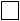  Elektros energijos sunaudojimo skaitiklis nekilnojamojo turto objekte neįrengtas.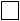 Elektros energijos sunaudojimo skaitiklio parodymai nekilnojamojo turto objekte – deklaruojamo laikotarpio pradžioje (pildoma, jeigu skaitiklis įrengtas):Nustačius, kad per šiame prašyme deklaruotą laikotarpį nekilnojamojo turto objekte sunaudota daugiau nei 45 kWh/3 mėn. elektros energijos, įsipareigoju ne vėliau kaip per 
30 (trisdešimt) kalendorinių dienų nuo šiame prašyme deklaruoto laikotarpio pabaigos, pateikti papildomus paaiškinimus su tai patvirtinančiais dokumentais.Per nurodytą terminą nepateikus prašomų  duomenų ir dokumentų, apskaičiuota Vietinės rinkliavos kintamoji dedamoji privalo būti sumokėta.(Atliekų turėtojo vardas pavardė, parašas)–––––––––––––––––––––––––––––––			      Vietinės rinkliavos už komunalinių atliekų surinkimą iš atliekų turėtojų ir atliekų tvarkymą Kauno rajono savivaldybėje nuostatų 3 priedas______________________________________________________________(patalpų adresas, patalpų savininko (valdytojo) vardas, pavardė)_____________________________________________________________(adresas korespondencijai, telefono Nr., elektroninio pašto adresas)Kauno rajono savivaldybės Vietinės rinkliavos AdministratoriuiPRAŠYMASDėl NekilnojamoJO turto objekto įtraukimo į netinkamų naudoti ir / ar nenaudojamų nekilnojamo turto objektų kategoriją________ m.                       mėn.          d.       Kauno r.Vadovaudamasis Vietinės rinkliavos už komunalinių atliekų surinkimą iš atliekų turėtojų ir atliekų tvarkymą Kauno rajono savivaldybėje nuostatais, patvirtintais Kauno rajono savivaldybės tarybos 2021 m. vasario 25 d. sprendimu Nr. TS-     „Dėl vietinės rinkliavos už komunalinių atliekų surinkimą iš atliekų turėtojų ir atliekų tvarkymą Kauno rajono savivaldybėje nuostatų patvirtinimo“:Tvirtinu, kad man nuosavybės teise priklausantis nekilnojamojo turto objektas, esantis  adresu <įrašyti adresą>, bendras plotas - <įrašyti skaičių> m2, nekilnojamojo turto registro išraše pateiktas pastato unikalus Nr. <įrašyti >, yra netinkamas naudoti pagal paskirtį.Deklaruoju, kad nurodytame nekilnojamojo turto objekte jokia veikla nevykdoma, negali būti vykdoma ir nebus vykdoma, bei pateikiu tai įrodančius dokumentus:PRIDEDAMA:1.	Priešgaisrinės apsaugos ir gelbėjimo departamento prie Vidaus reikalų ministerijos Kauno apskrities priešgaisrinės gelbėjimo valdybos pažyma (jeigu nekilnojamojo turto objektas yra sudegęs arba yra įvykusi ir nepašalinta statinio avarija).2.	Statinio (-ų) techninės priežiūros patikrinimo aktas (jeigu nekilnojamojo turto objektas yra netinkamas naudoti / gyventi ir jo naudojimą sustabdė naudojimo priežiūrą atliekantis viešojo administravimo subjektas).3.	Kita informacija.Leidžiu naudotis savo asmens duomenimis ir juos įtraukti į Administratoriaus tvarkomą registrą. Esu informuotas kad Administratorius turi teisę patikrinti prašyme pateiktų duomenų teisingumą.Patvirtinu, kad prašyme nurodytoms aplinkybėms pasikeitus, nedelsdamas, ne vėliau kaip per 30 kalendorinių dienų, raštu pranešiu apie pasikeitimus.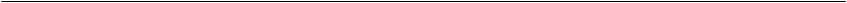 (Atliekų turėtojo vardas pavardė, parašas)–––––––––––––––––––––––––––––––––––––––––––Vietinės rinkliavos už komunalinių atliekųsurinkimą iš atliekų turėtojų  ir atliekų tvarkymąKauno rajono savivaldybėje nuostatų 4 priedas ___________________________________________________________________(patalpų adresas, patalpų savininko (valdytojo) vardas, pavardė)____________________________________________________________________(adresas korespondencijai, telefono Nr., elektroninio pašto adresas)Kauno rajono savivaldybės Vietinės rinkliavos AdministratoriuiNEKILNOJAMOJO TURTO PLOTO / PASKIRTIES TIKSLINIMODEKLARACIJA______ m.                       mėn.          d.       Kauno r.Vadovaudamasis Vietinės rinkliavos už komunalinių atliekų surinkimą iš atliekų turėtojų ir atliekų tvarkymą Kauno rajono savivaldybėje nuostatais, patvirtintais Kauno rajono savivaldybės tarybos 2021 m. vasario 25 d. sprendimu Nr. TS-    „Dėl vietinės rinkliavos už komunalinių atliekų surinkimą iš atliekų turėtojų ir atliekų tvarkymą Kauno rajono savivaldybėje nuostatų patvirtinimo“,Tvirtinu, kad nekilnojamojo turto objekto plotas/faktiškai naudojama paskirtis:Sutinku, kad Vietinės rinkliavos Administratorius vykdytų patikras nekilnojamojo turto objekte/(-uose), kurių paskirtis tikslinama pagal faktiškai naudojamą. Patvirtinu, kad deklaracijoje nurodytoms aplinkybėms pasikeitus, nedelsdamas, ne vėliau kaip per 30 kalendorinių dienų, raštu pranešiu apie pasikeitimus.PRIDEDAMA:1.	Patalpų eksplikacija.2.	Nekilnojamojo turto registro išrašas.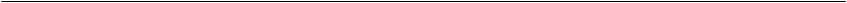 (Atliekų turėtojo vardas pavardė, parašas)Vietinės rinkliavos už komunalinių atliekųsurinkimą iš atliekų turėtojų  ir atliekų tvarkymąKauno rajono savivaldybėje nuostatų 5 priedas _____________________________________________________________________(patalpų adresas, patalpų savininko (valdytojo) vardas, pavardė)____________________________________________________________________(adresas korespondencijai, telefono Nr., elektroninio pašto adresas)Kauno rajono savivaldybės Vietinės rinkliavos AdministratoriuiASMENŲ SKAIČIAUS GYVENAMAJAME BŪSTE AR INDIVIDUALIAME GYVENAMAJAME NAMEDEKLARACIJA_______ m.		 mėn.	 d. Kauno r.Vadovaudamasis Vietinės rinkliavos už komunalinių atliekų surinkimą iš atliekų turėtojų ir atliekų tvarkymą Kauno rajono savivaldybėje nuostatais, patvirtintais Kauno rajono savivaldybės tarybos 2021 m. vasario 25 d. sprendimu Nr. TS-    „Dėl vietinės rinkliavos už komunalinių atliekų surinkimą iš atliekų turėtojų ir atliekų tvarkymą Kauno rajono savivaldybėje nuostatų patvirtinimo“,Tvirtinu, kad man nuosavybės teise priklauso gyvenamosios paskirties nekilnojamojo turto objektas , esantis  adresu <įrašyti adresą>, bendras plotas - <įrašyti skaičių> m2.Deklaruoju, kad aukščiau nurodytame objekte faktiškai gyvena šie asmenys (patalpų savininkas įrašomas 1 eilutėje) ir pateikiu tai įrodančius dokumentus:PRIDEDAMA (vienas ar keli dokumentai iš žemiau nurodytų dokumentų sąrašo):1.	Pažyma iš seniūnijos, kurios teritorijoje yra gyvenamosios paskirties nekilnojamojo turto objektas, apie nurodytame nekilnojamojo turto objekte deklaruotus, tačiau negyvenančius asmenis.2. Kauno rajono butų ir kitų patalpų savininkų bendrijos valdymo organo, jungtinės veiklos sutartimi įgalioto asmens ar savivaldybės vykdomosios institucijos paskirto bendrojo naudojimo objektų administratoriaus pažyma apie faktiškai gyvenančius asmenis nekilnojamojo turto objekte;3.  Mokymo įstaigos pažyma apie kitoje savivaldybėje studijuojantį (besimokantį) asmenį.4.  Darbovietės pažyma apie kitoje savivaldybėje dirbantį asmenį.5.  Kita pažyma apie nurodytose patalpose deklaruotus, tačiau negyvenančius asmenis.Leidžiu naudotis savo asmens duomenimis ir juos įtraukti į Administratoriaus tvarkomą Registrą. Esu informuotas kad Administratorius turi teisę patikrinti deklaracijoje pateiktų duomenų teisingumą.Patvirtinu, kad deklaracijoje nurodytoms aplinkybėms pasikeitus, nedelsdamas, ne vėliau kaip per 30 kalendorinių dienų, raštu pranešiu apie pasikeitimus.(Atliekų turėtojo vardas pavardė, parašas)–––––––––––––––––––––––––––––––––––––––––Vietinės rinkliavos už komunalinių atliekų surinkimą iš atliekų turėtojų ir atliekų tvarkymą Kauno rajono savivaldybėje nuostatų6 priedas______________________________________________________________(patalpų adresas, patalpų savininko (valdytojo) vardas, pavardė)______________________________________________________________(adresas korespondencijai, telefono Nr., elektroninio pašto adresas)Kauno rajono savivaldybės Vietinės rinkliavos AdministratoriuiPRAŠYMASAtleisti nuo kintamos VIETINĖS RINKLIAVOS DEDAMOSIOS mokĖjimo______ m.		 mėn.	d.	Kauno r.Vadovaudamasis Vietinės rinkliavos už komunalinių atliekų surinkimą iš atliekų turėtojų ir atliekų tvarkymą Kauno rajono savivaldybėje nuostatais, patvirtintais Kauno rajono savivaldybės tarybos 2021 m. vasario 25 d. sprendimu Nr. TS-57 „Dėl vietinės rinkliavos už komunalinių atliekų surinkimą iš atliekų turėtojų ir atliekų tvarkymą Kauno rajono savivaldybėje nuostatų patvirtinimo“:Informuoju, kad man nuosavybės teise priklausančiame nekilnojamojo turto objekte, esančiame  adresu <įrašyti adresą>, bendras plotas - <įrašyti skaičių> m2, nekilnojamojo turto registro išraše pateiktas pastato unikalus Nr. <įrašyti>, laikotarpiu nuo ......... m. .................... mėn.....d. iki ....... m. .................... mėn.....d. 
nebus vykdoma ūkinė veikla. Prašau nurodytam laikotarpiui atleisti mane nuo kintamos Vietinės rinkliavos dedamosios mokėjimo už įvardytą nekilnojamojo turto objektą.Pasibaigus deklaruotam laikotarpiui ne vėliau kaip per 30 kalendorinių dienų įsipareigoju pateikti nenaudojimą įrodančius dokumentus ir duomenis:1.	 Pažymą iš elektros energijos tiekėjo, kad nekilnojamojo turto objekte per prašomą laikotarpį sunaudota ne daugiau kaip 45 kWh/3 mėn. elektros energijos. Jei sunaudotas didesnis elektros energijos kiekis, pateikiami papildomi paaiškinimai su tai patvirtinančiais dokumentais;2.	 Dokumentą (-us), patvirtinantį (-čius), kad per nurodomą laikotarpį nekilnojamojo turto objekte nebuvo vykdoma ūkinė veikla.Leidžiu naudotis savo asmens duomenimis ir juos įtraukti į Administratoriaus tvarkomą registrą. Esu informuotas kad Administratorius turi teisę patikrinti prašyme pateiktų duomenų teisingumą.Patvirtinu, kad prašyme nurodytoms aplinkybėms pasikeitus nedelsdamas, ne vėliau kaip per 30 kalendorinių dienų, raštu pranešiu apie pasikeitimus.(Atliekų turėtojo vardas pavardė, parašas)–––––––––––––––––––––––––––––––Papildyta priedu:Nr. ,
2022-12-20,
paskelbta TAR 2022-12-21, i. k. 2022-26078        Priedų pakeitimai:1 priedasPakeitimai:1.
                    Kauno rajono savivaldybės taryba, Sprendimas
                Nr. ,
2022-02-24,
paskelbta TAR 2022-03-01, i. k. 2022-04016                Dėl Kauno rajono savivaldybės tarybos 2021 m. vasario 25 d. sprendimo Nr. TS-57 „Dėl Vietinės rinkliavos už komunalinių atliekų surinkimą iš atliekų turėtojų ir atliekų tvarkymą Kauno rajono savivaldybės nuostatų patvirtinimo“ pakeitimo2.
                    Kauno rajono savivaldybės taryba, Sprendimas
                Nr. ,
2022-12-20,
paskelbta TAR 2022-12-21, i. k. 2022-26078                Dėl Kauno rajono savivaldybės tarybos 2021 m. vasario 25 d. sprendimo Nr. TS-57 „Dėl Vietinės rinkliavos už komunalinių atliekų surinkimą iš atliekų turėtojų ir atliekų tvarkymą Kauno rajono savivaldybėje nuostatų patvirtinimo“ pakeitimo3.
                    Kauno rajono savivaldybės taryba, Sprendimas
                Nr. ,
2023-06-29,
paskelbta TAR 2023-06-30, i. k. 2023-13285                Dėl Kauno rajono savivaldybės tarybos 2021 m. vasario 25 d. sprendimo Nr. TS-57 „Dėl Vietinės rinkliavos už komunalinių atliekų surinkimą iš atliekų turėtojų ir atliekų tvarkymą Kauno rajono savivaldybėje nuostatų patvirtinimo“ pakeitimo4.
                    Kauno rajono savivaldybės taryba, Sprendimas
                Nr. ,
2023-12-19,
paskelbta TAR 2023-12-20, i. k. 2023-24637                Dėl Kauno rajono savivaldybės tarybos 2021 m. vasario 25 d. sprendimo Nr. TS-57 „Dėl vietinės rinkliavos už komunalinių atliekų surinkimą iš atliekų turėtojų ir atliekų tvarkymą Kauno rajono savivaldybėje nuostatų patvirtinimo“ pakeitimoElektros energijos sunaudojimo skaitiklio parodymai, kWhEil. Nr.Pastato adresasPastato unikalus Nr. nekilnojamojo turto registro išrašePastato (patalpų) paskirtis nekilnojamojo turto registro išrašePastato (patalpų) paskirtis nekilnojamojo turto registro išrašePastato (patalpų) faktiškai naudojama paskirtisPastato (patalpų) faktiškai naudojama paskirtisPastato (patalpų) faktiškai naudojama paskirtisEil. Nr.Pastato adresasPastato unikalus Nr. nekilnojamojo turto registro išrašePaskirtisPlotas, m2PaskirtisPlotas, m2Eil. Nr.Vardas, pavardėAsmens duomenysPapildomi duomenys12